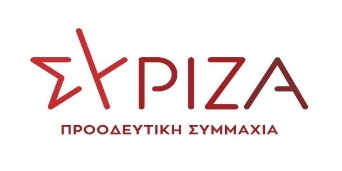 Αθήνα, 11 Απριλίου 2024ΕΡΩΤΗΣΗ Προς τον κ. Υπουργό Ναυτιλίας & Νησιωτικής ΠολιτικήςΘέμα: «Υποβάθμιση του λιμένα του Αγίου Κωνσταντίνου Φθιώτιδας και της ευρύτερης περιοχής σε περίπτωση της φημολογούμενης τροποποίησης δρομολογιακής γραμμής»Στην περιοχή του Αγίου Κωνσταντίνου Φθιώτιδας η Κυβέρνηση του ΣΥ.ΡΙΖ.Α. δρομολόγησε μεγάλα έργα υποδομής σε εναρμόνιση με εισηγήσεις που είχαν ως στόχο να αναδείξουν και να ενισχύσουν την αναπτυξιακή δυναμική της περιοχής αλλά και ευρύτερα της Λοκρίδας και της Φθιώτιδας. Ένα εξ αυτών ήταν ο εκσυγχρονισμός και η αναβάθμιση του Λιμένα του Αγίου Κωνσταντίνου, έργο προϋπολογισμού 9,8 εκατ. ευρώ, το οποίο και εντάχθηκε στο Πρόγραμμα Δημοσίων Επενδύσεων το 2016 από την Κυβέρνηση του ΣΥ.ΡΙΖ.Α., σε εφαρμογή της υπ’ αριθ. 67322/21-06-2016 Απόφασης του τότε Αναπληρωτή Υπουργού Οικονομίας και Ανάπτυξης. Μάλιστα, στην προσπάθειά του να οικειοποιηθεί αυτό το έργο ο κ. Μητσοτάκης, κατά την από 23 Νοεμβρίου 2023 επίσκεψή του στην περιοχή της Φθιώτιδας, ανάμεσα σε άλλα, δήλωσε ότι: «Έγινε πιστεύω εκτενής αναφορά στην μεγάλη στρατηγική σημασία του λιμανιού του Αγίου Κωνσταντίνου για την ανάπτυξη της περιοχής. Συγκρατώ το γεγονός ότι ήδη φέτος το καλοκαίρι υπήρξε ιδιαίτερα αυξημένη κίνηση στο λιμάνι του Αγίου Κωνσταντίνου, κάνοντας με αυτόν τον τρόπο πολύ πιο εύκολη την σύνδεση της Στερεάς Ελλάδας, αλλά και κατά προέκταση της Αττικής και της Αθήνας με τις Σποράδες και προσφέροντας ένα λιμάνι εξαιρετικά ανταγωνιστικό στο λιμάνι του Βόλου, για να φτάσει κανείς εύκολα σε έναν τουριστικό προορισμό, ο οποίος φαίνεται να είχε πολύ μεγάλη δυναμική ανάπτυξης.» Ενώ λίγους μήνες πριν (27 Μαρτίου 2023), σε Δελτίο Τύπου που εκδόθηκε από το Γραφείο του Πρωθυπουργού αναφέρονταν ότι: «οι αναβαθμισμένες εγκαταστάσεις θα μπορούν να υποδεχτούν επιβατηγά – οχηματαγωγά πλοία μήκους έως 100 μέτρων και υδροπτέρυγα, βελτιώνοντας τις ακτοπλοϊκές συνδέσεις της Στερεάς Ελλάδας με τα νησιά των Σποράδων».	Στο ίδιο πλαίσιο, από 2 Ιουνίου 2023, η Διοίκηση του Λιμενικού Ταμείου Φθιώτιδας, σε ανακοίνωσή της, μεταξύ άλλων, ανέφερε: «Σήμερα 2 Ιουνίου 2023 στις 10:00, το επιβατηγό – οχηματαγωγό πλοίο “CAT I” της Magic Sea Ferries αναχωρεί από τον αναβαθμισμένο Λιμένα του Αγίου Κων/νου, όπου θα μεταφέρει τους πρώτους 500 επιβάτες προς τις Σποράδες. Με μεταφορική ικανότητα 1.000 επιβατών, καθώς και 200 οχημάτων, το CAT Ι είναι ένα σύγχρονο καταμαράν με υπηρεσιακή ταχύτητα 30 kn. Την ερχόμενη Δευτέρα, θα αποβιβάσει στον λιμένα 800 επιβάτες! Η δρομολόγηση του CAT I, όπως αναφέρεται, έρχεται να αναβαθμίσει τις προσφερόμενες υπηρεσίες στις θαλάσσιες μεταφορές, μεταφέροντας επιβάτες καθημερινά από τον Άγιο Κωνσταντίνο στη Σκιάθο σε 2 ώρες και 5 λεπτά, στη Σκόπελο σε 3 ώρες και 5 λεπτά και στην Αλόννησο σε 3 ώρες και 45 λεπτά, άνετα και ευχάριστα. Το περιμέναμε και πέρυσι αλλά φέτος κατάφερε να είναι κοντά μας. Μία εξέλιξη που ικανοποιεί τόσο τους πολίτες της τοπικής κοινωνίας αλλά και την ευρύτερη Φθιώτιδα αφού αναβαθμίζονται σημαντικά οι μεταφορές από και προς αυτήν. Μετά από 3 χρόνια ο λιμένας του Αγίου Κων/νου απόκτησε την τελική του μορφή καθώς έχουν ολοκληρωθεί οι εργασίες του έργου αρχικού Προϋπολογισμού 9,8 εκ. ευρώ, το οποίο υλοποιήθηκε από τις τεχνικές υπηρεσίες της Περιφέρειας Στερεάς Ελλάδας, για λογαριασμό του Λιμενικού Ταμείου Φθιώτιδας. Ένα εμβληματικό έργο, το οποίο με τα χαρακτηριστικά του καθιστά τον Νόμο Φθιώτιδας ως έναν ισχυρό “κόμβο” στον κόσμο των μεταφορών, και εισφέρει τα μέγιστα στην ανάπτυξη της περιοχής.»Εντούτοις, πληροφορίες κάνουν λόγο για ήδη τεθείσα υπ’ όψη του Υπουργείου Ναυτιλίας και Νησιωτικής Πολιτικής, πρόθεση ή/και αίτημα της εταιρείας που εκτελεί τα δρομολόγια από Άγιο Κωνσταντίνο προς τη Σκιάθο, τη Σκόπελο, την Αλόννησο και το Μαντούδι να εξασφαλίσει την έγκριση της τροποποίηση της εν λόγω δρομολογιακής γραμμής και της δρομολογιακής περιόδου μετακίνησης των ακτοπλοϊκών μέσων, και εφεξής να εκτελεί το δρομολόγιο Λαύριο, Κέα, Κύθνο, Σέριφο, Σίφνο και Μήλο. Ενδεχόμενη έγκριση και υλοποίηση αυτής της εξέλιξης θα συνιστά, εκ των πραγμάτων, υπονόμευση των προσπαθειών που διενεργήθηκαν κατά το παρελθόν για την ανάδειξη της μεγάλης στρατηγικής σημασίας του λιμανιού του Αγίου Κωνσταντίνου και του κομβικού ρόλου που επιτελεί η περιοχή στον τομέα των μεταφορών, της ακτοπλοΐας και του τουρισμού. Παράλληλα, εκτιμάται ότι, θα επιφέρει τεράστιο πλήγμα στην τοπική οικονομία, αφού η μείωση της τουριστικής κίνησης από και προς τον λιμένα θα σημάνει, εκ των πραγμάτων, και την καταβαράθρωση των εισοδημάτων πολλών επιχειρήσεων που δραστηριοποιούνται στην περιοχή.Επειδή, ενδεχόμενη έγκριση από πλευράς του Υπουργείου Ναυτιλίας και Νησιωτικής Πολιτικής της φημολογούμενης πρόθεσης ή/και πιθανού αιτήματος της εταιρείας να προβεί σε τροποποίηση της ως άνω αναφερόμενης δρομολογιακής γραμμής δεν ερείδεται βάσει και των αναφερομένων στην από 27.03.2023 ανακοίνωση του Γραφείου Τύπου του Πρωθυπουργού και τα εκ μέρους του δηλούμενα, σύμφωνα με τα οποία «οι αναβαθμισμένες εγκαταστάσεις θα μπορούν να υποδεχτούν επιβατηγά – οχηματαγωγά πλοία μήκους έως 100 μέτρων και υδροπτέρυγα, βελτιώνοντας τις ακτοπλοϊκές συνδέσεις της Στερεάς Ελλάδας με τα νησιά των Σποράδων».Επειδή, ενδεχόμενη έγκριση από πλευράς του Υπουργείου Ναυτιλίας και Νησιωτικής Πολιτικής της φημολογούμενης πρόθεσης ή/και πιθανού αιτήματος της εταιρείας να προβεί σε τροποποίηση της ως άνω αναφερόμενης δρομολογιακής γραμμής θα έρθει σε αντιδιαστολή με τα από 23.11.2023 εκ μέρους του Πρωθυπουργού αναφερόμενα περί «μεγάλης στρατηγικής σημασίας του λιμανιού του Αγίου Κωνσταντίνου για την ανάπτυξη της περιοχής». Επειδή, το γεγονός της ιδιαίτερα αυξημένης κίνησης στο λιμάνι του Αγίου Κωνσταντίνου, όπως αναφέρθηκε από τον Πρωθυπουργό, κατά την από 23.11.2023 δημόσια τοποθέτησή του δεν δικαιολογεί ενδεχόμενη έγκριση από πλευράς του Υπουργείου Ναυτιλίας και Νησιωτικής Πολιτικής της φημολογούμενης πρόθεσης ή/και πιθανού αιτήματος της εταιρείας να προβεί σε τροποποίηση της ως άνω αναφερόμενης δρομολογιακής γραμμής.Επειδή, ενδεχόμενη έγκριση από πλευράς του Υπουργείου Ναυτιλίας και Νησιωτικής Πολιτικής της φημολογούμενης πρόθεσης ή/και πιθανού αιτήματος της εταιρείας να προβεί σε τροποποίηση της ως άνω αναφερόμενης δρομολογιακής γραμμής θα συνιστά εξέλιξη, η οποία τίθεται στον αντίποδα δημόσιων τοποθετήσεων Κυβερνητικών στελεχών που έχουν αναφέρει ότι στη Φθιώτιδα αναπτύσσεται ιδιαίτερη θετική δυναμική σε όλο το φάσμα του τομέα των δημόσιων υποδομών και όχι μόνο, αλλά και ότι δημιουργούνται οι προϋποθέσεις για δυναμική προώθηση της ανάπτυξης, της απασχόλησης, της κοινωνικής συνοχής και της συνολικής της ισχύος.Ερωτάται ο αρμόδιος κ. Υπουργός:Επιβεβαιώνει την υποβολή επίσημου αιτήματος από πλευράς της ιδιωτικής εταιρείας περί έγκρισης της τροποποίησης δρομολογιακής γραμμής και της δρομολογιακής περιόδου μετακίνησης ακτοπλοϊκών μέσων από Άγιο Κωνσταντίνο προς τη Σκιάθο, τη Σκόπελο, την Αλόννησο και το Μαντούδι στη γραμμή Λαύριο, Κέα, Κύθνο, Σέριφο, Σίφνο και Μήλο;Εφόσον υφίσταται τέτοιο αίτημα, και λαμβάνοντας υπ’ όψη τα ως άνω εκτιθέμενα, προτίθεται να προβεί στην έγκρισή του; Ο Ερωτών ΒουλευτήςΣαρακιώτης Ιωάννης